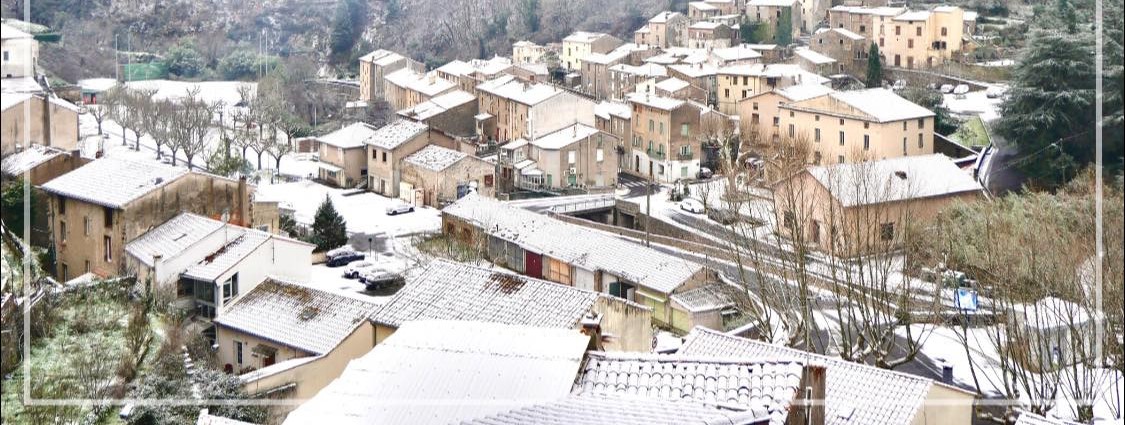 GRAISSESSACJanvier 2024L’actualité du moisLe conseil municipal s’est réuni le 23 JanvierSon compte rendu est affiché en mairieEt sur le site internet dans l’onglet ‘municipalité’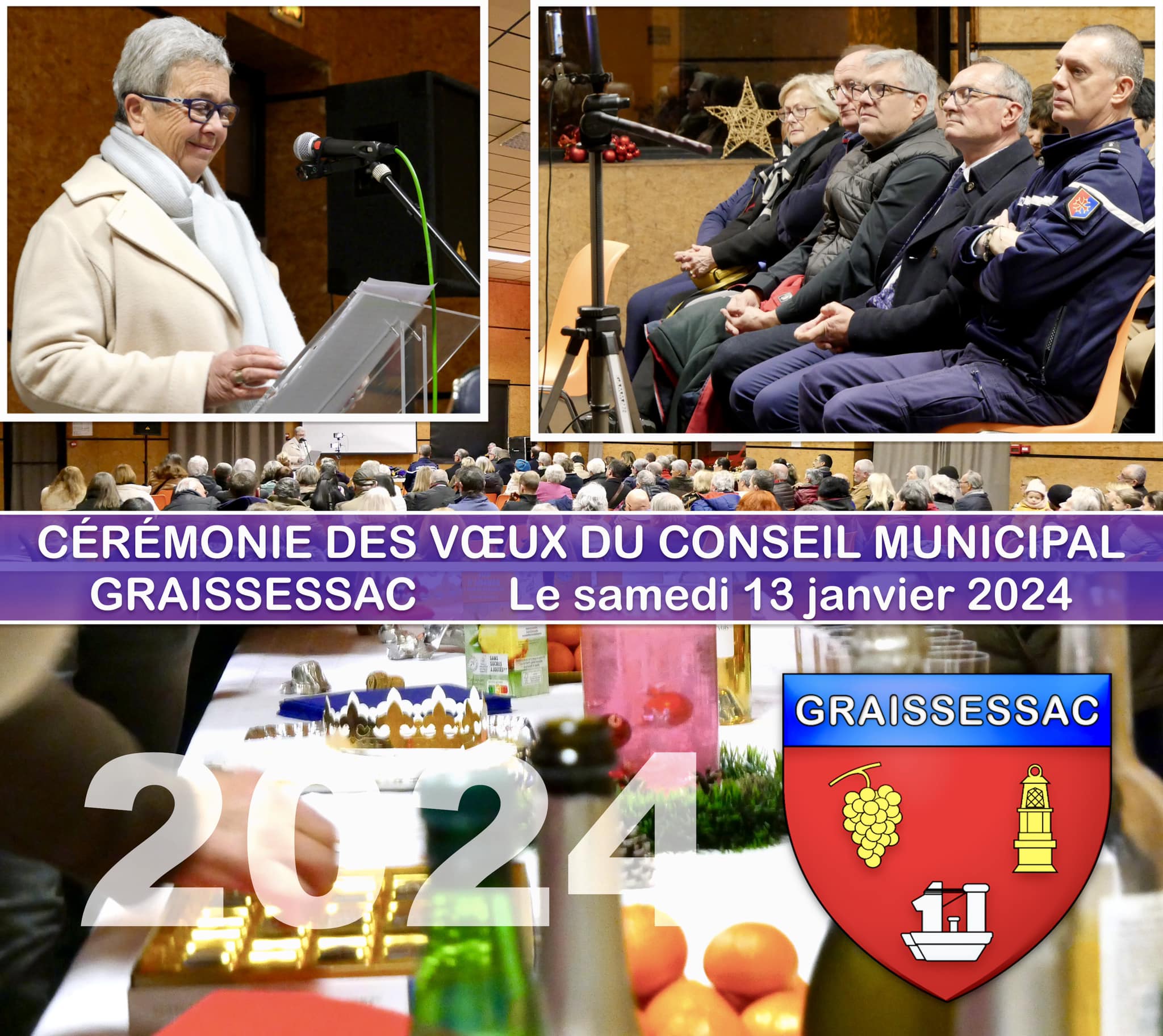 À cette occasion, Madame le maire de Graissessac, Mariette Combes, et son Conseil municipal, étaient entourés de personnalités connues et appréciées à Graissessac, dont :· Monsieur Henri Cabanel, sénateur de l'Hérault (Chambre Haute),· Monsieur Pierre Mathieu, président de notre Communauté de Communes Grand Orb,· Madame Magalie Touet, adjointe au maire de la ville de Bédarieux,· Monsieur Daniel Cotbreil, Adjudant-chef de la Gendarmerie de Bédarieux et référent Gendarmerie sur la commune de Graissessac,· Monsieur Jean-Claude Delacroix (la Chorale des Trois Clochers), qui apportait généreusement du matériel et ses compétences pour la sonorisation de la salle lors de cet évènement.· Mesdames et Messieurs les représentants d'associations locales.Nous pouvons les remercier très chaleureusement, ainsi que toutes les personnes présentes, également importantes mais que nous ne pouvons toutes nommer, et en particulier Madame le maire et toute l'équipe municipale qui nous ont présenté leurs vœux ce soir.En ce début d’année veuillez trouver ci-dessous le calendrier des festivités prévues en 2024 il sera réactualisé dans le courant du mois de mars suite à la réunion annuelle des associations.Calendrier prévisionnel 2024 des associations municipales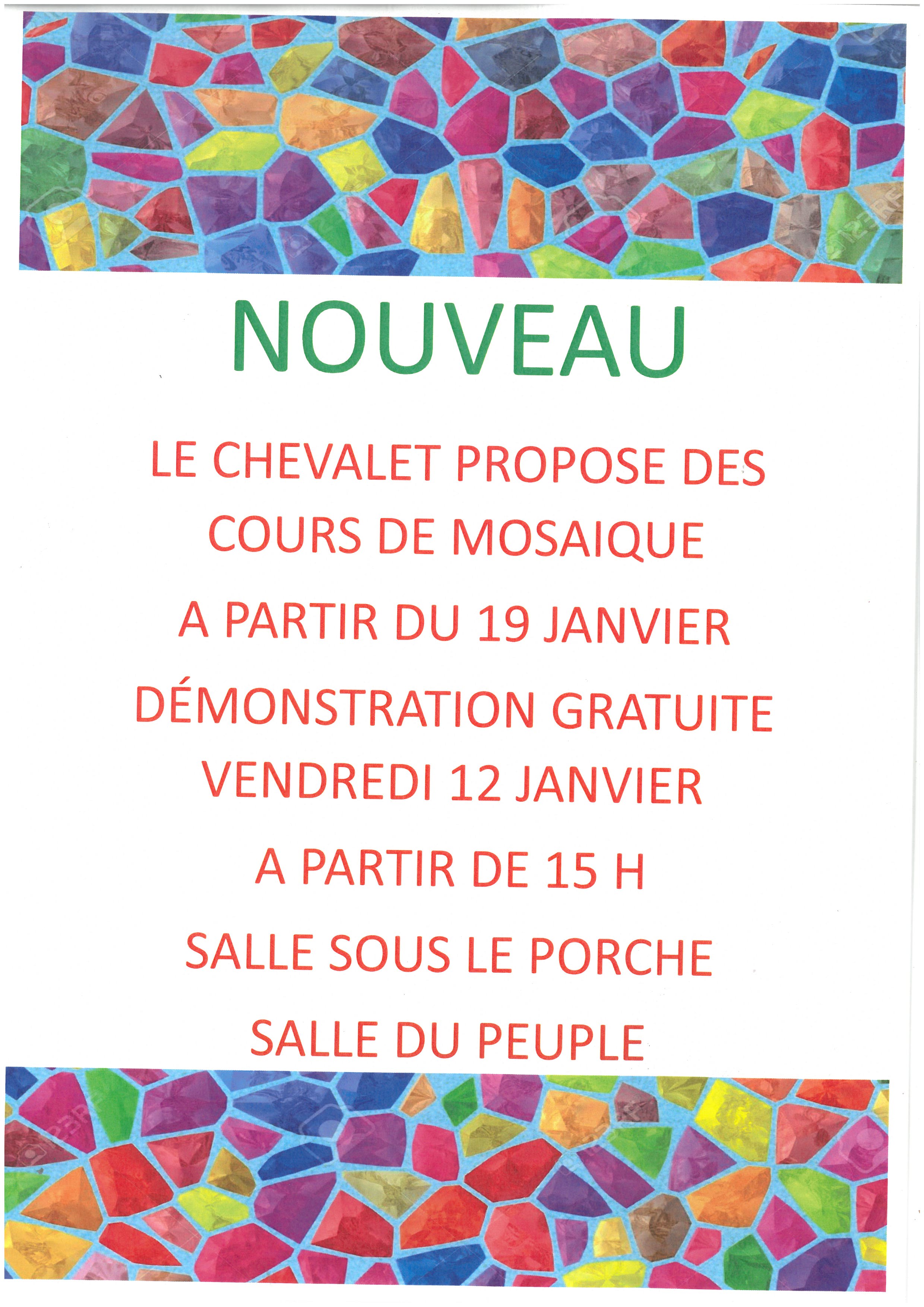 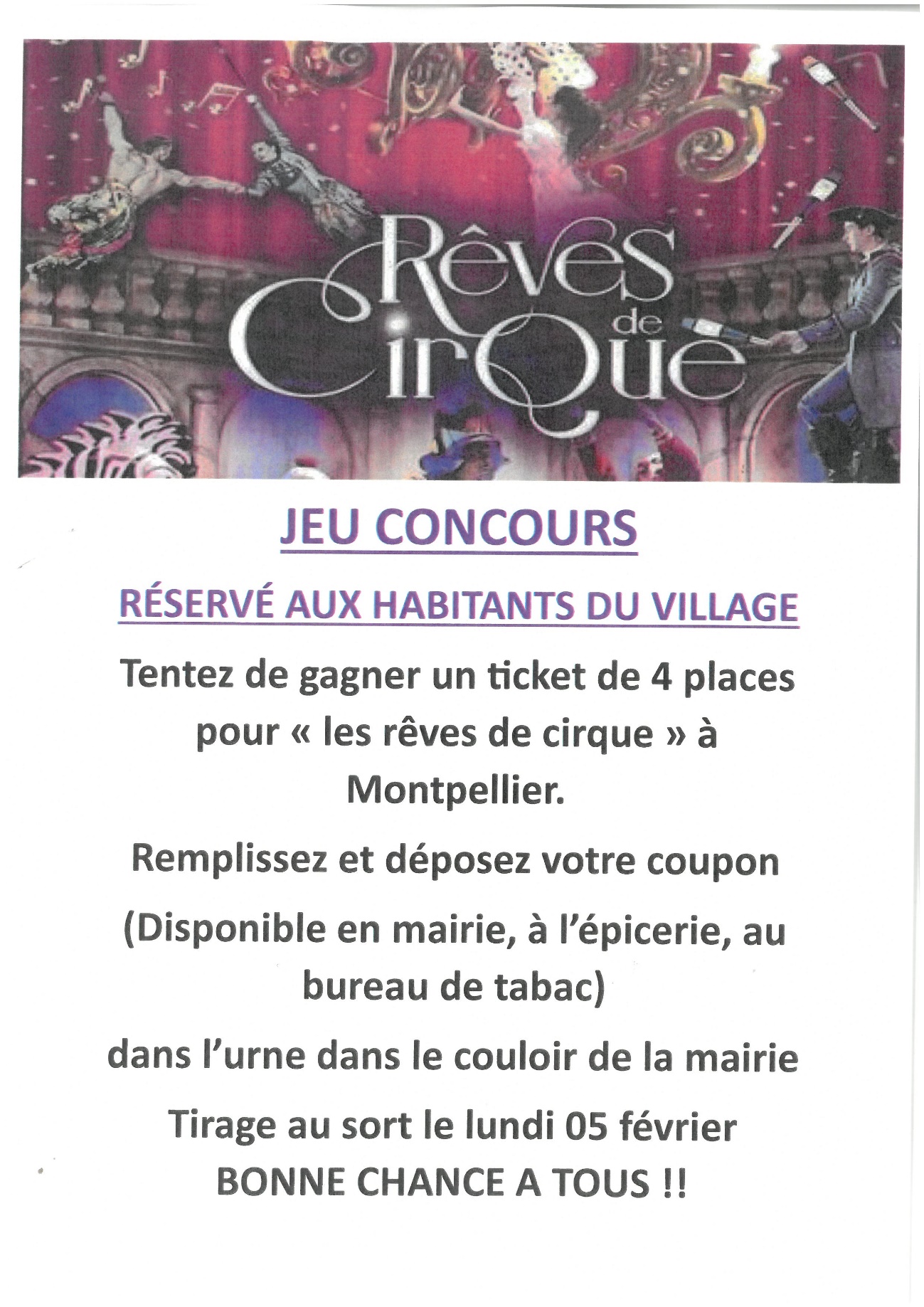 En bref :• pour la nouvelle année le beach-break vous propose 3 nouveautés dès MERCREDI 03 JANVIER  :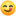 #BURGER l’atlantique :pané de saumon, avocats, crispy d’oignons, salade crème ciboulette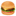 #TACOS le tacobab : viande de kebab frites tomates oignon sauce blanche 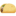 #PIZZA la Tartiflette : crème pommes de terres, reblochon, oignons, lardons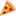 •Les ruchers de Sophie : Apicultrice à GraissessacNouveaux gâteaux spécial saint valentin à déguster tout au long du mois de février !!Sablés miel/cacahuètes glaçage à la fraise ,disponible à l’épicerie du village !!!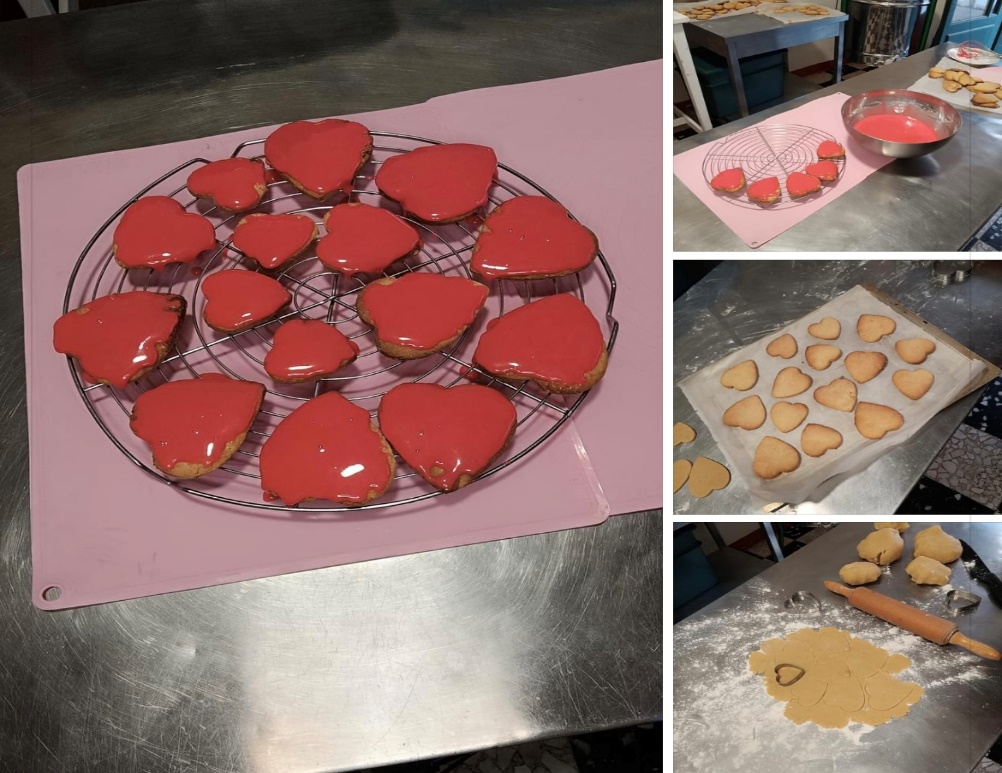 DatesThèmes des animationsAssociationslieux13 JanvierVœux de la municipalitéMairieSalle Jean Moulin1 4 JanvierlotoComité des FêtesSalle du peuple11 févrierLotoLa gaule minièreMaison du peuple24 févrierLotoFoyer Ste barbeSalle du peuple24 févrierConcours tripletteOPCSalle Jean Moulin9 marsCarnavalComité des Fêtes-- 17 marslotoComité des FêtesSt Etienne  Estréchoux21 avrilLotoLa gaule MinièreSt Etienne  Estréchoux29 avrilConcours triplettes seniorsOPCPlateau sainte barbe4 maiRandonnée  printemps + repasDJAGASalle jean Moulin8 maiRepasAnciens combattantsSalle jean Moulin17 MaiBalade des saveursMunicipalité et DPDCMine Simon18 maiTriplette seniorOPCPlateau sainte Barbe08 maiDépôt de gerbe + repasAnciens combattantsSalle jean moulin18 maiLotoFoyer Ste BarbeSalle du peuple8 juinVide-grenierComité des FêtesSt Etienne et Estréchoux10 juin Concours doublettes vétéransOPCPlateau sainte barbe21 juinFête de la musiqueComité des FêtesPlateau sainte barbe29 juinConcours pêcheLa gaule minièreSt Gervais S/ mare6 juilletFête du villageComité des FêtesSt Etienne estréchoux7 juilletChallenge Jalabert-SaezOPCSalle Jean Moulin10 JuilletRepas retrouvaillesDJAGASalle jean moulin13 juilletRepas des chasseursDiane AICAPlateau sainte Barbe20 juilletRepas plan d’eauLes amis du plan d’eau Saint etienne d’estrechouxA définir en juilletMarché nocturne + ouverture musée------Place Gambetta03 aoûtRepas des chasseursDiane AICAPlateau sainte Barbe17 aoûtChallenge GermesOPCPlateau sainte barbe 23 aoûtDépôt de gerbe + repasAnciens combattantsSt Etienne estréchoux8 septembreTripletteOPCSalle jean moulin13 14 15 septembre2ème édition du salon d' ArtMasc 34Salle Jean Moulin21 septembreLotoFoyer Ste BarbeSalle du peuple4 octobreBalade nocturne + repasDJAGASalle jean Moulin12 octobreFête de la ChâtaigneComité des Fêtes estrechoux St Etienne Estréchoux31 octobreHalloween après-midi récréativeComité des fetesSalle du peuple02 novembreLotoFoyer Ste barbeSalle du peuple11 novembreCommémoration+ repasAnciens combattantsSalle jean moulin07 décembreFête sainte barbe repasFoyer ste BarbeSalle du peuple14 décembreLoto de noël Foyer sainte barbeSalle du peuple25 décembreLoto de noëlComite fête estrechouxSt Etienne Estréchoux